Týdenní plán33. týden – lichý                                          11. 4. – 14. 4. 2023 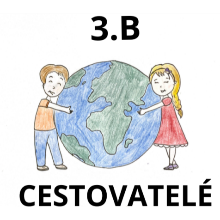 Důležité informace Milí rodiče a Cestovatelé, doufáme, že jste si užili krásné velikonoční svátky a že jste si odpočinuli. V úterý 11. 4. nastupujeme zpátky do školy a budeme mít celodenní program venku v parku na téma Den Země. Cestovatelé budou potřebovat sportovní oblečení do každého počasí, batůžky, svačinu a pití. Konec akce by měl být mezi 12.10 – 12.35 dle situace.Ve čtvrtek budeme psát pokrokové testy, tentokrát i ze SKN na téma měření. V pátek na VV budeme potřebovat jakékoli obrázky nebo výstřižky zvířat, rostlin a hub z časopisů. Kdo by měl zájem, může donést encyklopedii na téma živá příroda. Jinak na tento týden není žádný domácí úkol!Tento týden nám také začnou informativní schůzky žák - rodič – učitel, které budou pokračovat i následující týden. Tabulku s termíny, do které se budete moci zapisovat, Vám pošlu emailem.Prosím, zkontrolujte, zda Váš Cestovatel má omluvenou všechnu absenci v hodinách. Omlouvat ve Škole online se musí i schválené uvolnění. S přáním krásného prožití druhého dubnového týdneVaše paní učitelky Míša, Kája, Zuzka a PéťaPlán učiva na tento týden Český jazyk Učebnice do str. 94Pracovní sešit 2 do str. 19
Dokážu určit, zda je sloveso ve tvaru jednoduchém nebo složeném.Vyplním přihlášku na tábor.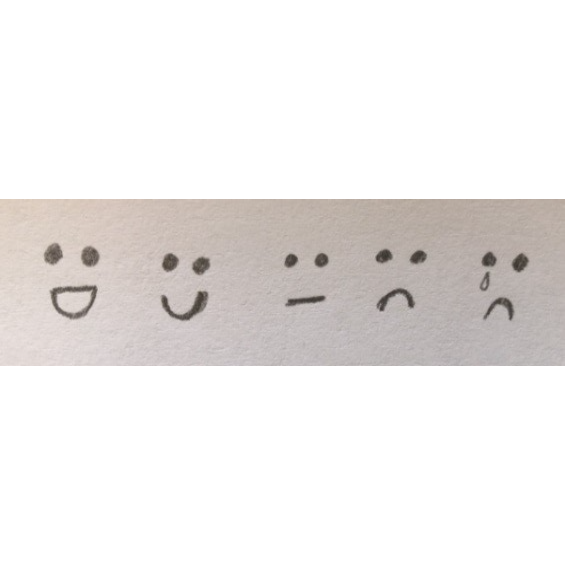 Matematika Učebnice do str. 79Pracovní sešit 2 do str. 23Zkoumám stovkovou tabulku.Doplním tabulku autobusu.Násobím písemně i indicky.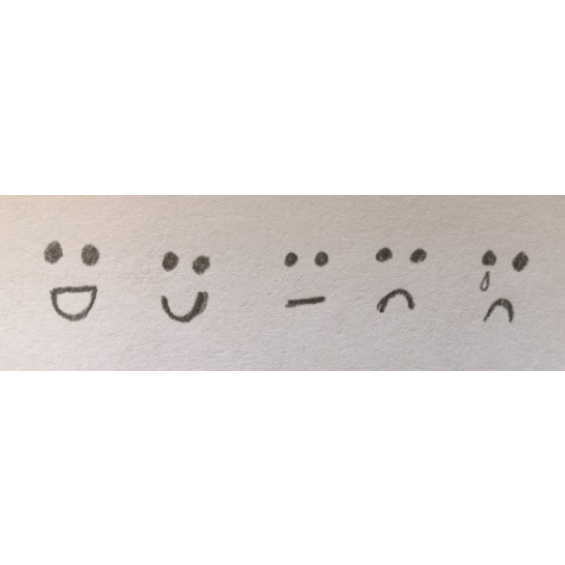 Svět kolem nás Učebnice do str. 51Znám vlastnosti živých organismů.Rozdělím živé organismy do tří základních skupin.Vím, kdo jsou živočichové a jak je poznám.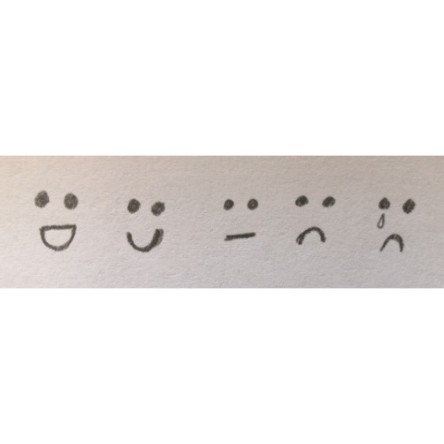 Anglický jazyk Unit 1 /review/ opakování The Earth day / Den Země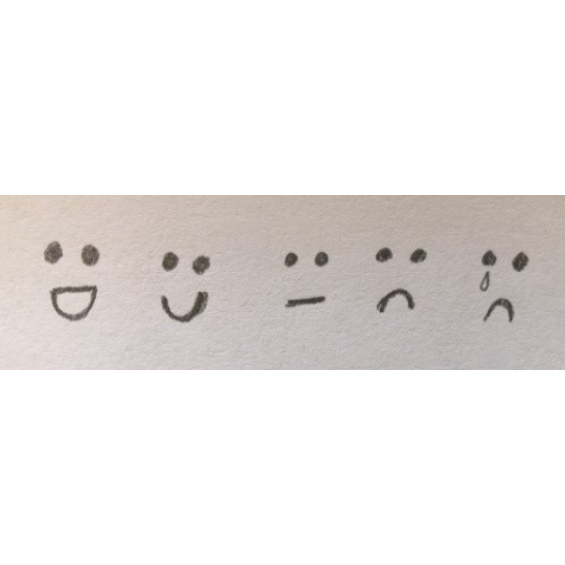 Školní družinaV družině budeme tento týden vyrábět dárky pro budoucí prvňáčky k zápisu do školy.V družině budeme tento týden vyrábět dárky pro budoucí prvňáčky k zápisu do školy.